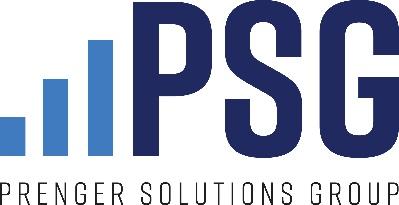 PARA EL FIN DE SEMANA DEL 1-2 DE MAYO, 2021Quinto domingo de PascuaLectura del evangelio (Lectionario 53)Juan 15:1-8Jesús le dijo a sus discípulos"Yo soy la vid verdadera y mi Padre es el labrador. Toda rama que no da fruto en mí, la corta. Y toda rama que da fruto, la limpia para que dé más fruto. Ustedes ya están limpios gracias a la palabra que les he anunciado, pero permanezcan en mí como yo en ustedes. Una rama no puede producir fruto por sí misma si no permanece unida a la vid; tampoco ustedes pueden producir fruto si no permanecen en mí. Yo soy la vid y ustedes las ramas. El que permanece en mí y yo en él, ése da mucho fruto, pero sin mí, no pueden hacer nada. El que no permanece en mí lo tiran y se seca; como a las ramas, que las amontonan, se echan al fuego y se queman. Mientras ustedes permanezcan en mí y mis palabras permanezcan en ustedes, pidan lo que quieran y lo conseguirán. Mi Padre es glorificado cuando ustedes producen abundantes frutos: entonces pasan a ser discípulos mío" Ayuda para la homilía/ conexión con la corresponsabilidad/ dar/ caridad /limosna "Pide lo que quieras y se te hará ..."○ ¿Nos está diciendo Jesús que nos conseguirá ese nuevo Mustang? ¿O la casa en una colina? ¿O un campeonato, finalmente, para los Packers / Bucks / [INCLUYA UN EQUIPO DE DEPORTE LOCAL?No del todo. La condición previa para pedir y recibir es la relación con Él.○ "Si permaneces en mí y mis palabras permanecen en ti ..."○ Si estamos verdaderamente unidos a Dios, si estamos recibiendo Su amor por completo, vamos a querer compartirlo con los demás.○ Probablemente no nos conformaremos con un lujo innecesario o la fugaz victoria de los deportes.La contemplación (unión con Dios) es la base de la acción.○ Solo podemos dar fruto si estamos conectados a la vid, a través de la oración, los sacramentos y la comunidad.Luego, veremos que incluso nuestros deseos se purifican, se elevan y se vuelven desinteresados.○ Podríamos servir a los pobres, ser voluntarios para ayudar en la parroquia, ser motivados a contribuir a nuestra Campaña Diocesana Anual.○ Todo comienza con la oración y la relación con Dios.Intercesión Que, con nuestros deseos transformados al permanecer en Cristo la vid verdadera, podamos apoyar generosamente la Campaña Diocesana Anual.Copia del anuncio para el boletín De una manera figurativa, alguna entidad mágica (¿tal vez un genio?) dice que te concederá un solo deseo. ¿Qué pides? ¿Algo práctico, como la amortización de la hipoteca? ¿O algo extravagante, como un suministro interminable de mangos?Ahora vuelva a imaginar ese escenario con una pequeña diferencia: ya tiene todo lo que podría necesitar. Porque, en cierto sentido, lo hace. Eres amado y has sido redimido por el Dios todopoderoso del universo, una realidad en la que nos enfocamos durante esta temporada de Pascua. ¡Incluso la muerte misma ha sido derrotada! Cuando vivimos con aceptación y gratitud por este misterio, nuestros deseos y anhelos se transforman. No podemos evitar querer compartir el amor con los demás. Este es el fruto de “permanecer en” relación con Jesús, la vid que nos conecta de regreso al Padre.Cuando está más conectado con Jesús, ¿cómo desea ayudar a su comunidad parroquial? Una gran manera en la que puede contribuir es apoyando el llamado del Obispo a compartir la campaña. Tómese un tiempo esta semana para arraigarse en el Señor y ver cómo Él podría estar pidiéndole que apoye de manera fructífera esta importante causa.Copia para el anuncio del púlpito  A medida que cada uno de nosotros nos esforzamos por transformar nuestros deseos permaneciendo arraigados en Cristo, considere cómo puede apoyar nuestra Campaña Diocesana Anual. Juntos, como parroquia, glorifiquemos al Padre dando mucho fruto.Contenido/ Publicación  en redes sociales Foto: Fruto al final de una vid. Texto en la foto: "Pero permanezcan en mí como yo en ustedes. Una rama no puede producir fruto por sí misma si no permanece unida a la vid; tampoco ustedes pueden producir fruto si no permanecen en mí".  Juan 15:4Texto: La acción es fruto de la contemplación. ¡Dele prioridad a la oración hoy y pregúntele al Señor cómo puede apoyar nuestra Campaña Diocesana Annual! 